DAFTAR PUSTAKAApriatun, Taufikurahman, & Sundari, E. (2021). Analisa Pengaruh Variasi Waktu Penahanan Pada Proses Pack Carburizing Terhadap Kekerasan Baja Karbon Rendah St 37. 2(1), 2021. http://doi.org/10.5281/zenodo.4748538Aprilin, K. J. A. (2017). Pengaruh Air Dan Oli Mesran Sae 40 Terhadap Hasil Film Radiografi Pengujian Tak Rusak, Material Pipa Api 5L Grade B 4 Inch Schedule 40.Bhaskara Sardi, V., Jokosisworo, S., & Yudo, H. (2018). JURNAL TEKNIK PERKAPALAN Pengaruh Normalizing dengan Variasi Waktu Penahanan Panas (Holding Time) Baja ST 46 terhadap Uji Kekerasan, Uji Tarik, dan Uji Mikrografi. Jurnal Teknik Perkapalan, 6(1), 142. http://ejournal3.undip.ac.id/index.php/navalGunawan, E. (2017). Analisa Pengaruh Temperatur Terhadap Sifat Mekanis Dan Struktur Mikro Pada Baja Karbon Rendah (St41) Dengan Metode Pack Carbirizing. Teknika: Engineering and Sains Journal, 1(2), 117. https://doi.org/10.51804/tesj.v1i2.133.117-124Insyan, N. U. R., & Yahya, A. D. E. (2022). ANALISA PENGARUH HEAT TREATMENT TERHADAP PENGELASAN TIG ( TUNGSTEN INERT GAS ) ALUMINIUM PADUAN PADA FRAME SCOOTER.Nofri, M., & Taryana, A. (2017). Analisis Sifat Mekanik Baja Skd 61 Dengan Baja St 41 Dilakukan Hardening Dengan Variasi Temperatur. Bina Teknika, 13(2), 189. https://doi.org/10.54378/bt.v13i2.218Pattiasina, N. H., Nanulaitta, N. J. M., & Pattiselanno, S. R. R. (2011). Analisa Keragaman Nilai Kekerasan Baja St-42 Melalui Dengan Variasi Waktu Penahanan. Arika, 05(2), 99–109.Prasetyo, D. R. (2019). Variasi media pendingin pada proses heat treatment baja karbon st41 untuk pisau potong plat beton (Doctoral dissertation, Universitas Pancasakti Tegal).Putra, A. P., Andiriladiba, A., Shofi, M., Islamy, M. Y. El, Syiroj, A. H. F., Yuriko, B. T., Sonda, M. A. S., & Rahardjo, T. (2020). Analisa Pengaruh Proses Tempering Pada Baja ST 42 Terhadap Sifat Mekanis. Jurnal JMMME, 1, 48.Raharjo, H. (2016). Pengaruh Kekuatan Bending Dan Tarik Bahan Komposit Berpenguat Sekam Padi Dengan Matrik Urea Formaldehide. Jurnal Kajian Teknik Mesin, 1(2), 83–93. https://doi.org/10.52447/jktm.v1i2.460Sumiyati, A. (2017). Pengaruh Profitabilitas Terhadap Pengeluaran Zakat dengan Ukuran Perusahaan Sebagai Variabel Moderasi Pada Bank Umum Syariah di Indonesia. 5(1), 1–9.Yopi Handoyo. (2013). Perancangan Alat Uji Impak Metode Charpy Kapasitas 100 Joule. Jurnal Ilmiah Teknik Mesin, 1, 45–53.LAMPIRAN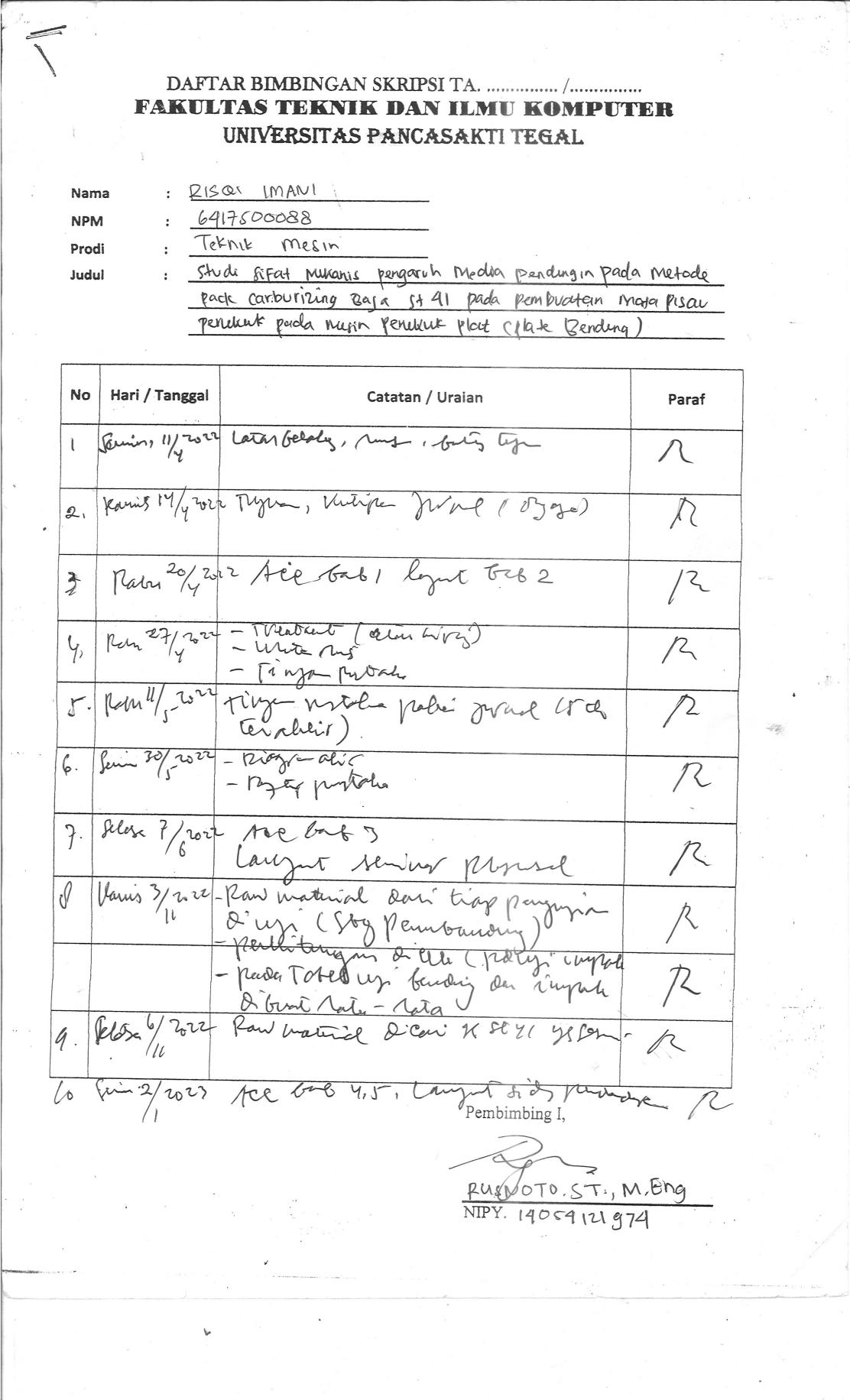 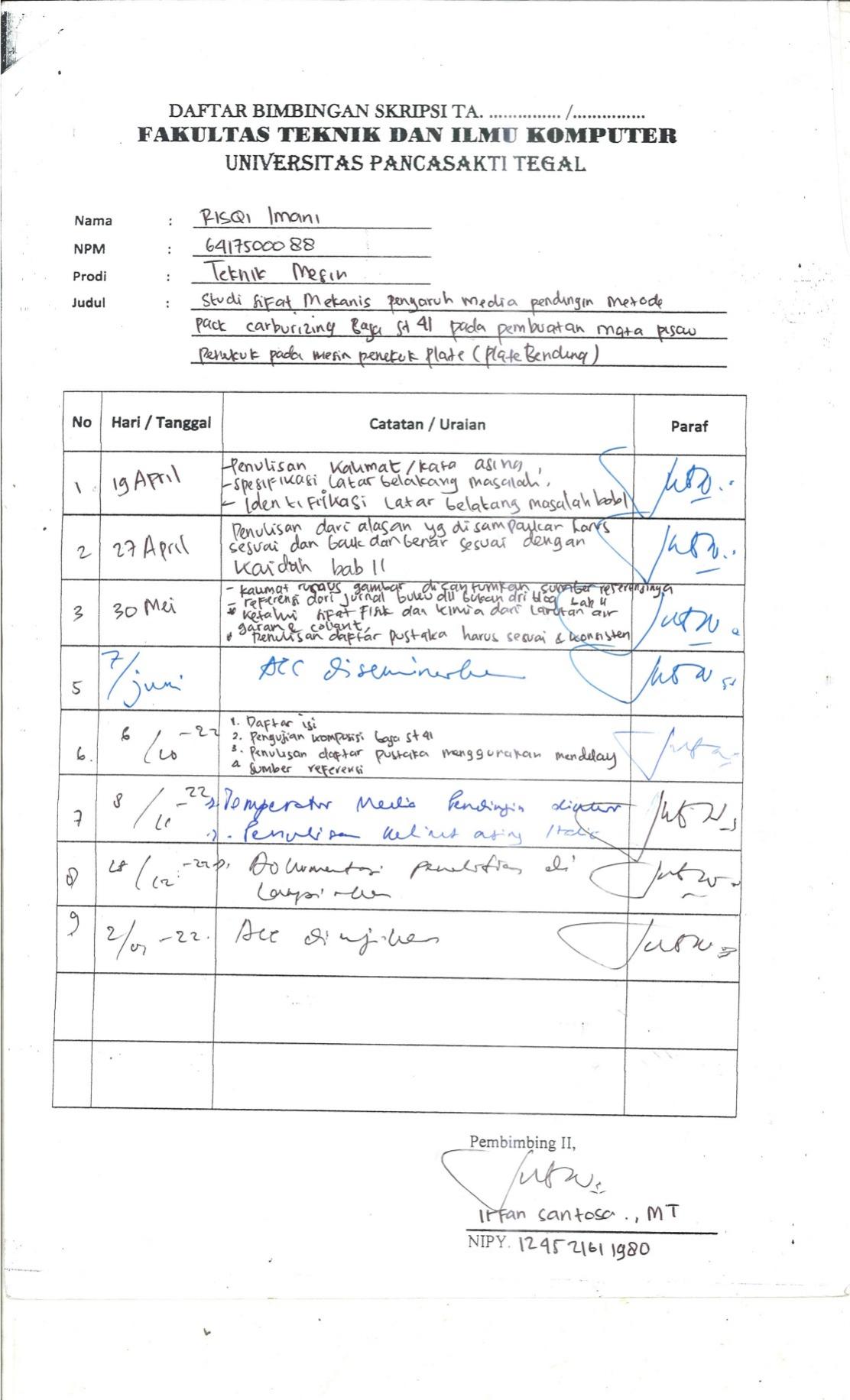 Menghitung kekerasan brinell	Pengolahan data nilai kekuatan pada uji kekerasan brinell menggunakan rumus : Keterangan :D = Diameter bola (mm)d = Diameter jejak atau lekukan (mm)F = Beban yang diterapkan (N) 1471 N = 150 Kgf				    1840 N = 187,68KgfHB = Harga kekerasan  brinellP = Kilogram force Media pendingin dengan larutan air garam				  = 192,67 HBMedia pendingin dengan Radiator CoolantBHN Rata-rata 			Media pendingin dengan Oli SAE 40BHN Rata-rata   = 132,2 HBRaw MaterialUtuk mencari nilai kekerasan brinell didapatkan rumus di bawah ini :Keterangan :D = Diameter bola (mm) d = Diameter jejak/lekukan (mm) F = Beban yang diterapkan (N) 1471 N = 150 Kgf 1840 N = 187,68Kgf HB = Harga kekerasan brinell P = Kilogram force Pengolahan data harga kekerasan brinell pada baja raw material baja ST 41.198 = 198 =  (6,25−d2) = 2,252 (6,25−d2)=5,06 (−d2)=5,06−6,25 d2=1,19 d =√1,19 d = 1,09 mm.	(titik 1 dan 2 sama)Menghitung energi impakPengolahan data nilai kekuatan pada uji impak menggunakan rumus:Energi terserapKeterangan :W = 200 N L = 0,8 m ΔE = W . L . ( cos β – cos α ) Dimana : ΔE = Energi impak (Joule) W = Berat pendulum 20 kg ( 200 N) L = Panjang lengan 0,8 (m) Cos β = Sudut akhir (º) Cos α = sudut awal (º)Pengolahan data energi yang terserap  pada uji impakRaw MaterialEnergi terserapΔE = W . L . ( cos β – cos α ) = 200 x 0,8 (Cos 88,00º - Cos 151º) = 200 x 0,8 x (0,035)- (-0,8746)) = 160 x 0,9096= 145,5 JouleEnergi terserapΔE = W . L . ( cos β – cos α ) = 200 x 0,8 x (Cos 90,00º - Cos 151º) = 200 x 0,8 (0) - (-0,8746)) = 160 x 0,8746= 139,9 JouleEnergi terserapΔE = W . L . ( cos β – cos α ) = 200 x 0,8 (Cos 87,00º - Cos 151º) = 200 x 0,8 (0,0523)- (-0,8746)= 160 x 0,9269= 148,3 JouleΔE Rata-rata Media pendingin larutan air garamEnergi terserapΔE = W . L . ( cos β – cos α ) = 200 x 0,8 (Cos 63,00º - Cos 151º) = 200 x 0,8 (0,4539)- (-0,8746)) = 160 x 1,3285= 212,6 jouleEnergi terserapΔE = W . L . ( cos β – cos α ) = 200 x 0,8 (Cos 63,50º - Cos 151º) = 200 x 0,8 (0,4461)- (-0,8746)) = 160 x 1,3207= 211,3 joule= 2,893 J/mm²ΔE = W . L . ( cos β – cos α ) = 200 x 0,8 (Cos 62,50º - Cos 151º) = 200 x 0,8 (0,4617)- (-0,8746)) = 160 x 1,3363= 213,8  jouleΔE Rata-rata  = 212,6 JouleMedia pendingin Radiator CoolantEnergi terserapΔE = W . L . ( cos β – cos α ) = 200 x 0,8 (Cos 69,00º - Cos 151º) = 200 x 0,8 (0,3583)- (-0,8746)) = 160 x 1,2329= 197,3 jouleEnergi terserapΔE = W . L . ( cos β – cos α )= 200 x 0,8 (Cos 72,00º - Cos 151º) = 200 x 0,8 (0,3090)- (-0,8746)) = 160 x 1,1836= 189,4 jouleEnergi terserapΔE = W . L . ( cos β – cos α )= 200 x 0,8 (Cos 57,00º - Cos 151º) = 200 x 0,8 (0,5446)- (-0,8746)) = 160 x 1,4192= 227,1 jouleΔE Rata-rata =  = 172,2 JouleMedia pendingin Oli SAE 40Energi terserapΔE = W . L . ( cos β – cos α ) = 200 x 0,8 (Cos 74,50º - Cos 151º) = 200 x 0,8 (0,2627)- (-0,8746)) = 160 x 1,1418= 182,7 jouleEnergi terserapΔE = W . L . ( cos β – cos α ) = 200 x 0,8 (Cos 81,50º - Cos 151º) = 200 x 0,8 (0,1478)- (-0,8746)) = 160 x 1,0224= 163,6 jouleEnergi terserapΔE = W . L . ( cos β – cos α ) = 200 x 0,8 (Cos 79,00º - Cos 151º) = 200 x 0,8 (0,1908)- (-0,8746)) = 160 x 1,0654= 170,5  JouleΔE Rata-rata = = 172,2 joulePengolahan data pada uji impak menggunakan rumus:Dimana : IS = Nilai Impak (Joule/mm²) E = Usaha yang diperlukan untuk mematahkan benda uji (Joule) A = Luas penampang dibawah takikan (mm)Pengolahan data nilai uji impak :Raw MaterialMedia pendingin larutan air garamMedia pendingin Radiator CoolantMedia pendingin Oli SAE 40Menghitung pengujian bendingPengolahan data hasil kekuatan bending menggunakan rumus Dimana: α = Tegangan bending max (Mpa)P = Beban maksimum (N) L = Jarak antar penumpu (mm) ( 50 mm ) b = Lebar Spesimen (mm) d = Tebal Spesimen (mm)Hasil pengolahan data hasil kekuatan bending baja ST41Media pendingin larutan air garam Menghitung rata-rata Media pendingin radiator coolantMenghitung rata-rata  = 643,02 MpaMedia pendingin 0li SAE 40Menghitung rata-rata Raw MaterialMenghitung rata-rata LAMPIRAN GAMBARGambar 1 : Serbuk arang tempurung kelapa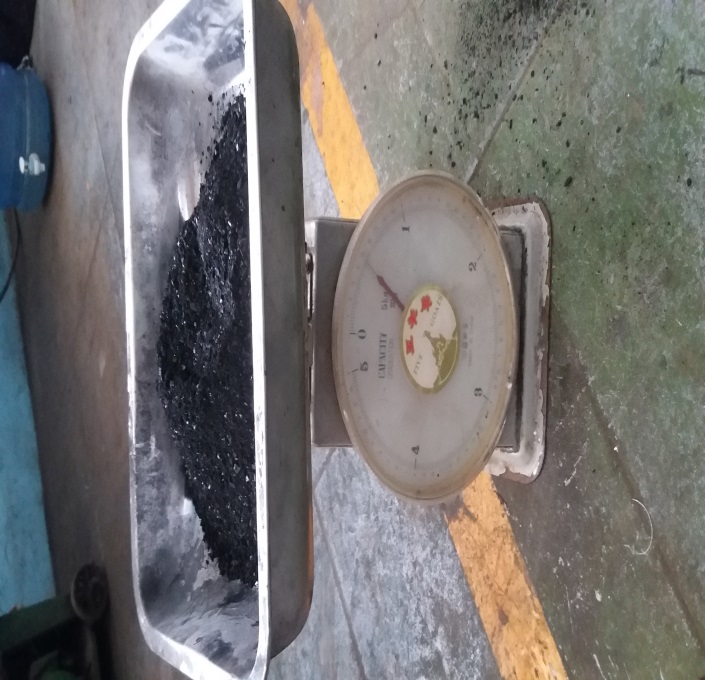 Gambar 2 : BaCo3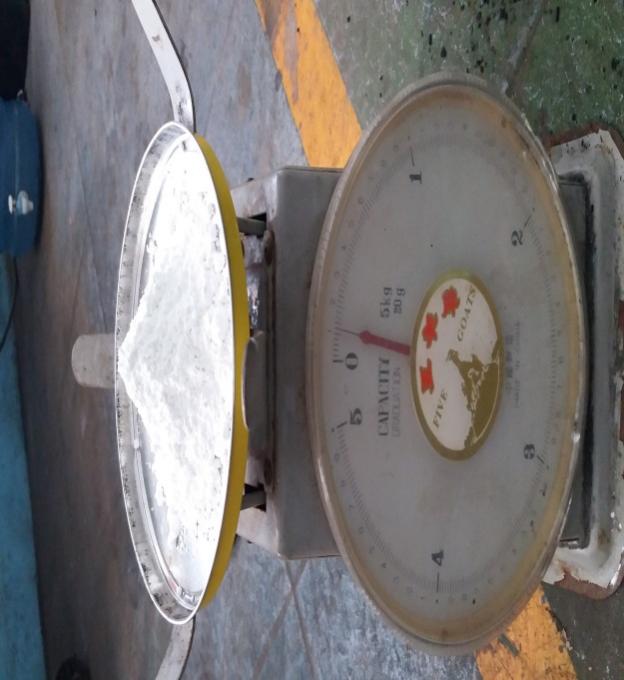 Gambar 3 : Mesin pemanas atau proses heat treatment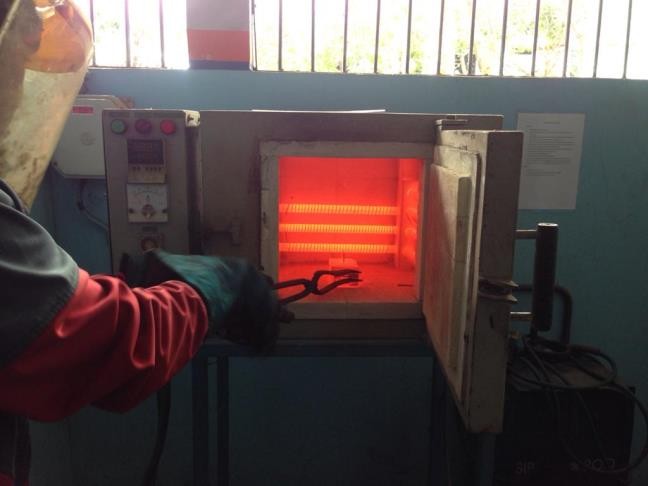 Gambar 4 : Media pendinginan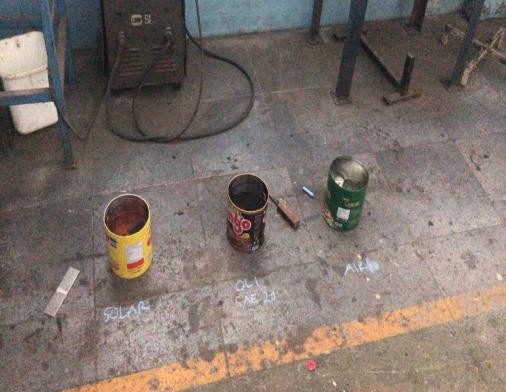 Gambar 5 : pengujian kekerasan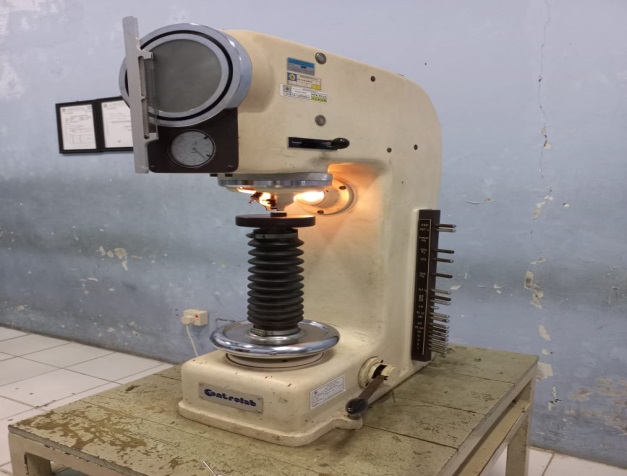 Gambar 6 : pengujian impak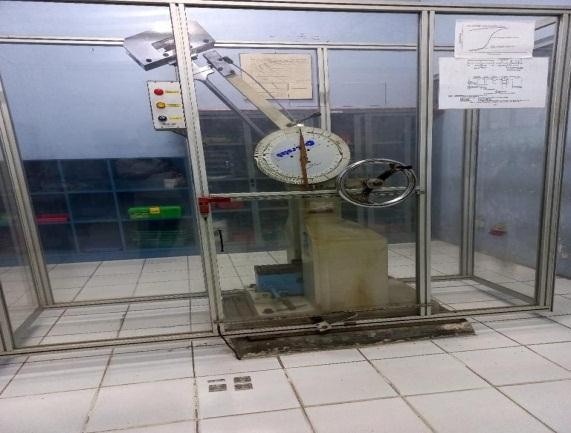 Gambar 7 : pengujian lengkung atau bending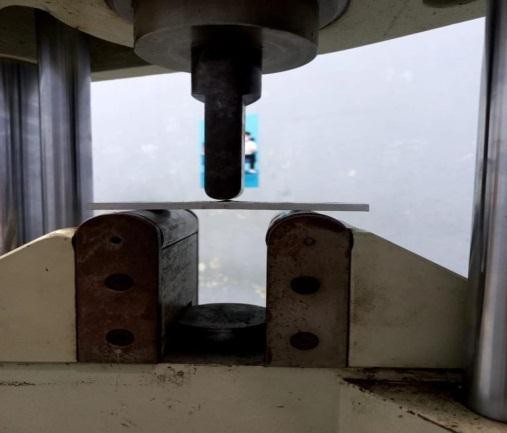 Gambar 8 : gambar spesimen setelah uji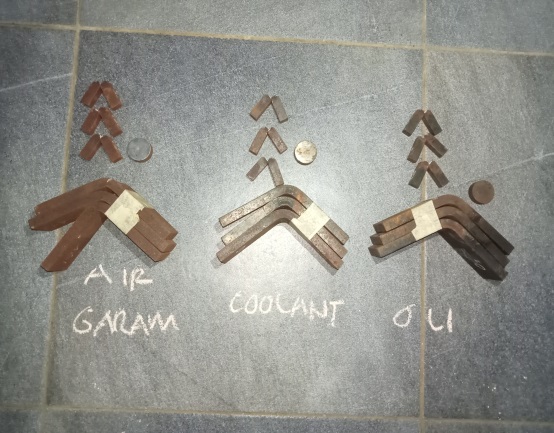 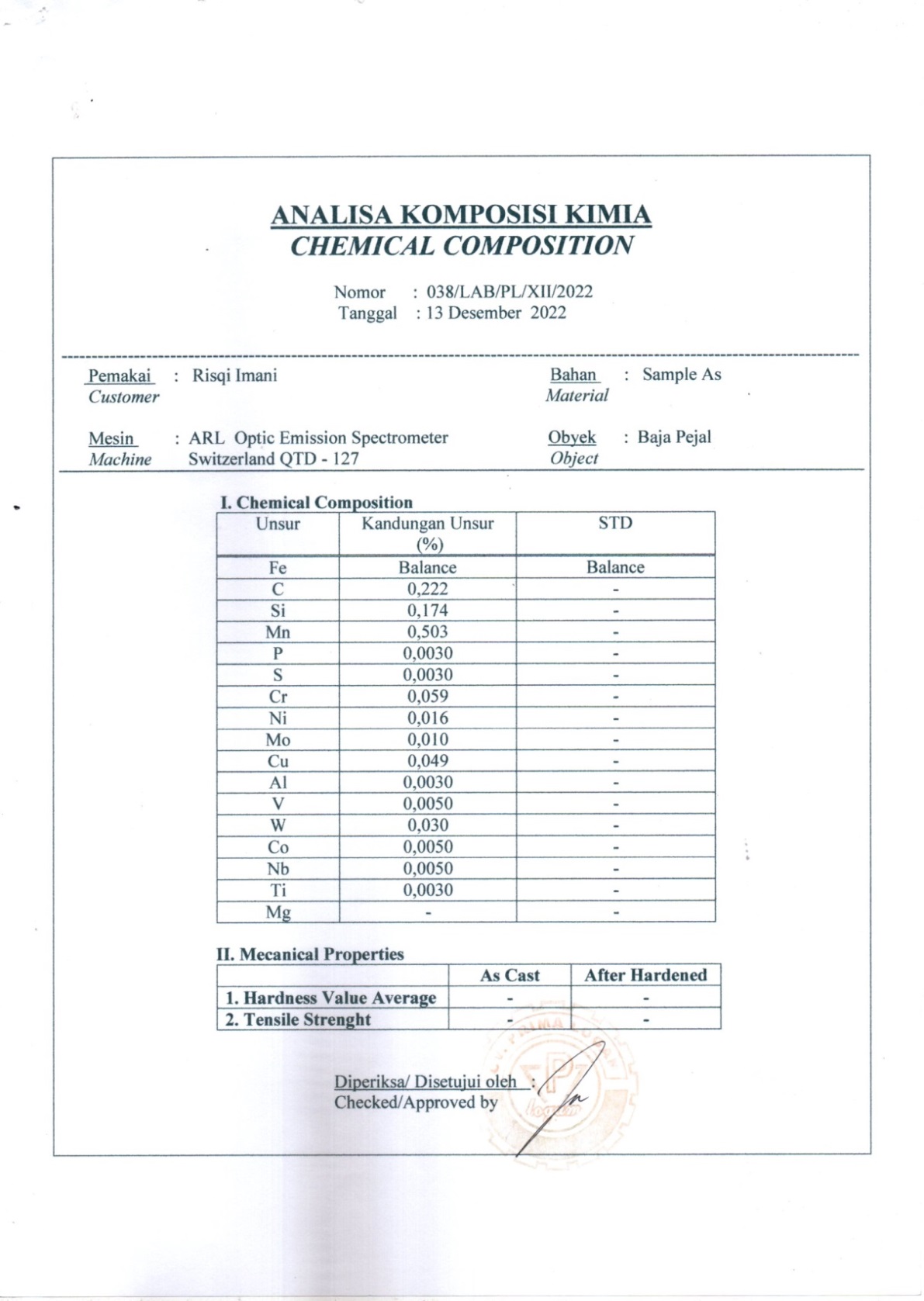 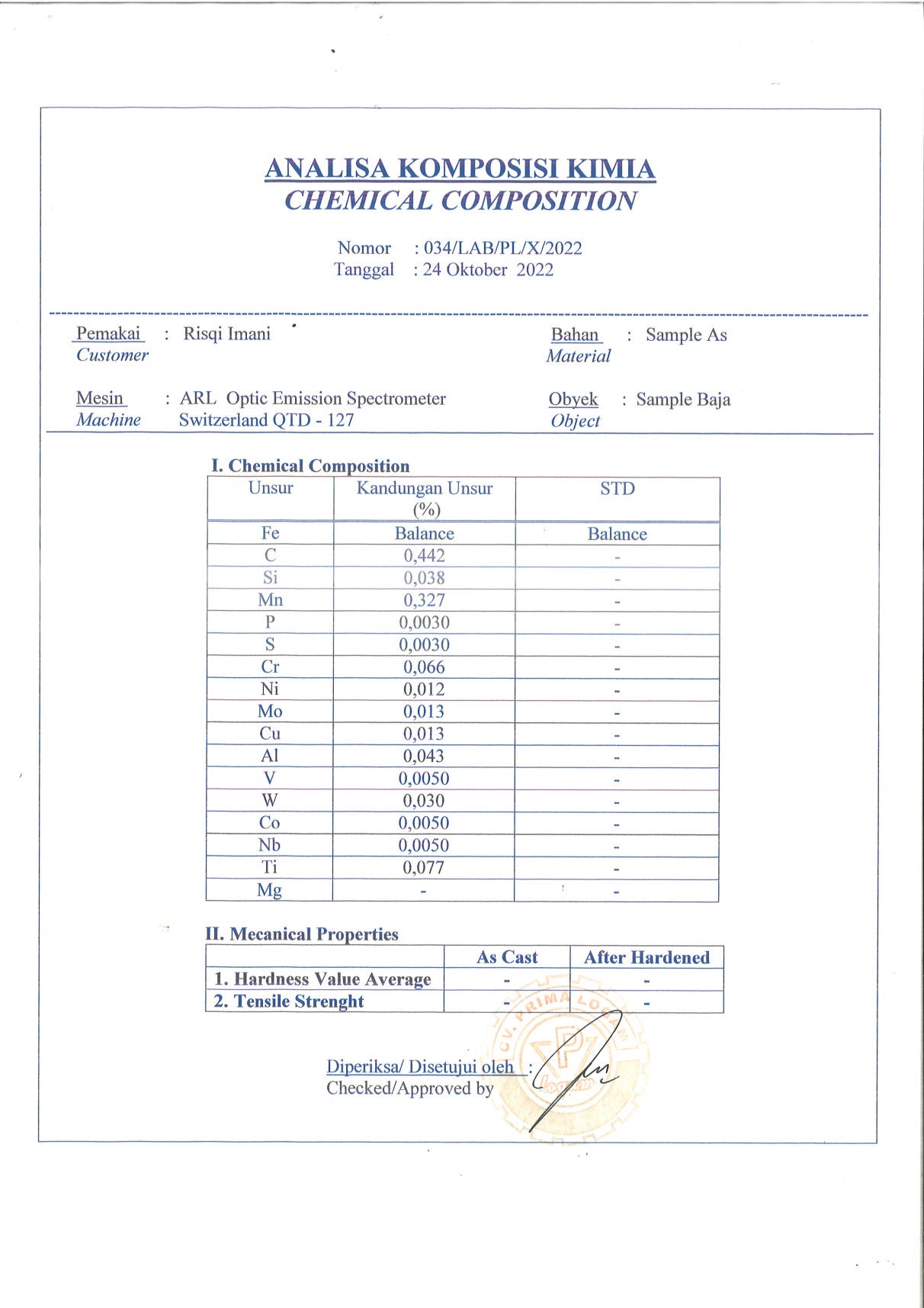 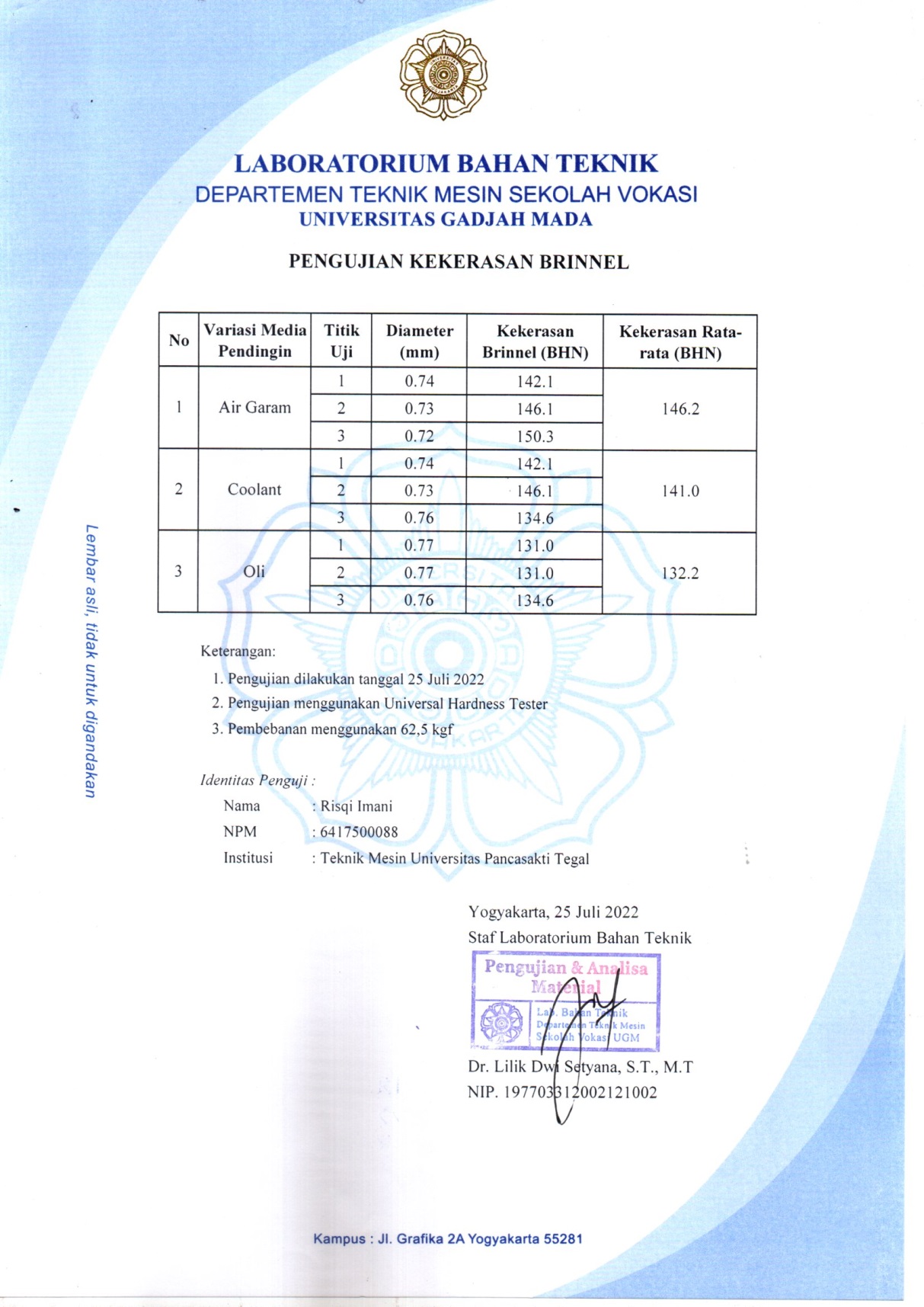 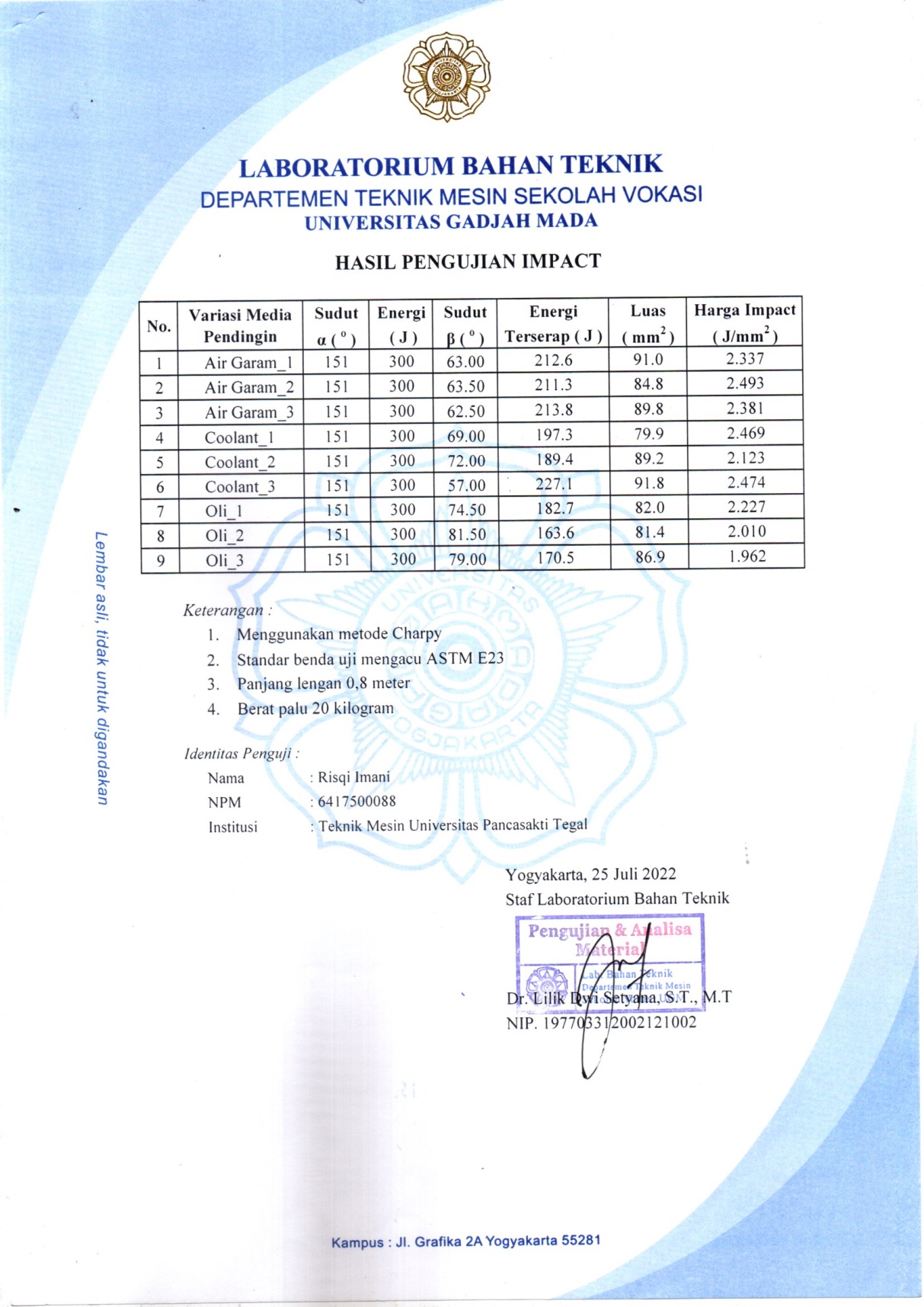 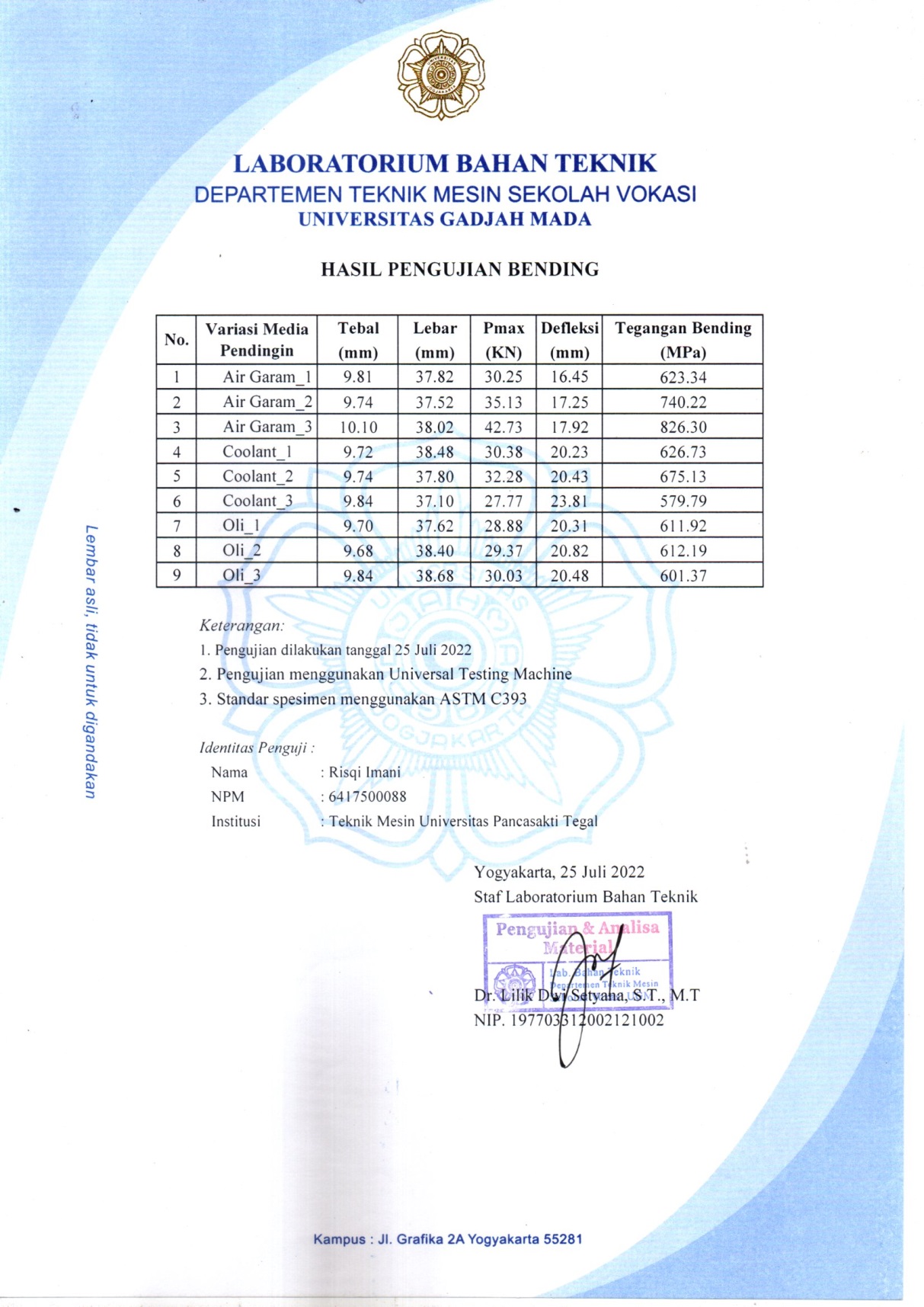 